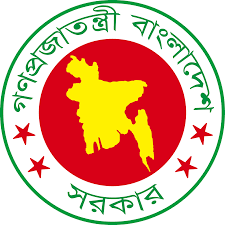 wmwU‡Rb PvU©vi  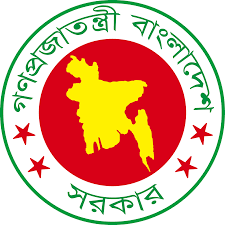 wmwU‡Rb PvU©vi  mykvm‡b Mwo †mvbvi evsjv‡`kMYcÖRvZš¿x evsjv‡`k miKvi Dc‡Rjv f~wg Awdm cjvkevox, MvBevÜv| Rb‡mevq cÖkvmb12345678ক্রঃ নং-সেবার নামসেবা প্রদানে সর্বোচ্চ সময়প্রয়োজনীয় কাগজপত্রপ্রয়োজনীয় কাগজপত্র/আবেদন ফরম প্রাপ্তিস্থানসেবামূল্য এবং পরিশোধ পদ্ধতি(যদি থাকে)শাখার নামসহ দায়িত্বপ্রাপ্ত কর্মকর্তার পদবী, রুম নম্বর, জেলা/উপজেলার কোড,অফিসিয়াল টেলিফোন ও ই-মেইলউর্দ্ধতন কর্মকর্তার পদবী, রুম নম্বর, জেলা/উপজেলার কোড,অফিসিয়াল টেলিফোন ও ই-মেইল1bvgRvix I Rgv LvwiR I †iKW© ms‡kvabm‡eŸv”P© 28 w`bAv‡e`bcÎ,`wjjcÎ , fvqv `wjjcÎ f~wg Dbœqb Ki nvjm‡bi `vwLjv,cP©v, gvV cP©v, weÁ Av`vj‡Zi iv‡qi Rv‡e`v I Iqvwik mvwU©wd‡KU|Dc‡Rjv f~wg AwdmAv‡e`b ‡KvU© wd = 20/-†iKW© ms‡kvab = 1,000/-LwZqvb wd = 100/-†bvwUk Rvix wd= 50/-mnKvix Kwgkbvi (f~wg)Dc‡Rjv f~wg Awdmফোনঃ ০৫৪২-5৬০12ই-মেইলঃ aclandpalashbari @gmail.com‡Rjv cÖkvmKMvBevÜvফোনঃ 0541-51226ই-মেইলঃ - dcgaibandha@mopa.gov.bd2bvgRvix wiwfD/c~bt we‡ePbv-c~‡e©i bvgRvix m¤ú‡bœi 30 w`‡bi g‡a¨ mnKvix Kwgkbvi (f~wg) eivei Av‡e`b Ki‡Z n‡e|H20 UvKvi †KvU© wdHH3f~wg Dbœqb Ki cwi‡kvacÖwZ evsjv erm‡ii 30 ˆPÎ Gi g‡a¨cwi‡kva Ki‡Z n‡e|evsjv 30 ˆPÎ gv‡mi g‡a¨ nvj bvMv` `vwLjv g~‡j mswkøó BDwbqb f~wg mnKvix Kg©KZ©vi wbKU c‡i‡kvaK…Z `vwLjv MÖnY Ki‡Z n‡e| BDwbqb f~wg mnKvix Kg©KZ©v ZvrÿwbK fv‡e 2bs †iwRóªv‡i wjwce× Ki‡eb|H`vwLjvi AwZwi³ A_©MÖnY Kiv hv‡e bv|HH4Rwgi wnmve weeiYx evwZj I ms‡kvabDc‡Rjv I †Rjv KwgwUi wm×všÍ †gvZv‡eK Lvm Rwgi e‡›`ve¯Í †`qv nq|mv`v KvM‡R Av‡e`b cÎ,Iqvwik mvwU©wd‡KU, †PŠwK`vix U¨v‡·i iwk`, f~wg Dbœqb Ki nvjbvMv` cwi‡kv‡ai `vwLjH†KvU© wd=20/- UvKvHH5Lvm Rwg e‡›`ve¯Í I KeywjqvZ m¤úv`bDc‡Rjv I †Rjv KwgwUi wm×všÍ †gvZv‡eK Lvm Rwgi e‡›`ve¯Í †`qv nq|AÎvwdm n‡Z wb×©vwiZ dig msMÖn K‡i D³ di‡g Av‡e`b Ki‡Z n‡e| †hŠ_ Qwe, †Pqvig¨vb KZ…©K f~wgnxb mb`cÎ, hvPvB `Lj wbðZ I AvBbMZ †Kvb evav bv _vK‡j e‡›`ve¯Í †`qv nq|H‡mjvgx 1 UvKv av‡h© A‡šÍ cÖK…Z f~wgnxb cwiev‡ii e‡›`ve¯Í †`qv nq|HH6wfwc m¤úwË jxR bevqb -mv`v KvM‡R Dc‡Rjv wbe©vnx Awdmvi/mnKvix Kwgkbvi (f~wg) eive‡i Rwgi Zdkxj D‡jøL c~e©K jxR bevq‡bi Av‡e`b Ki‡Z n‡e| H‡KvU© wd =20 UvKv HH7miKvwi Rwg/iv¯ÍvNvU cwigvc KiY-Av‡e`b cÎ I cÖ‡qvRbxq KvMR cÎH †KvU© wd= 20/-HH8wgm‡Km cÖ¯‘Z KiY -Av‡e`b cÎ I cÖ‡qvRbxq KvMR cÎH‡KvU© wd=20/- UvKvHH9wewfbœ cÖKvi Z`šÍ-HHH HH10nvU-evRvi mvqiZ gnvj-nvU evRvi jvB‡mÝ (‡`vKvbNi) BRviv e‡›`ve¯Í (evrmwiK)Hwewa †gvZv‡eK wmwWDj weµq| HH11wmwjs ewnf~©Z Rwg wc. I 98 weeiYx `vwLj-Dc‡Rjv f~wg Awdm H60 weNvi D‡×© Rwgi n‡j miKvi eivei mgc©‡bi Rb¨ mnKvix Kwgkbvi (f~wg) †K weeiY w`‡Z n‡e| weeiYx ms‡kva‡bi Rb¨ mnKvix Kwgkbvi (f~wg eive‡i Av‡e`b Ki‡Z n‡e| HH12 †i›U mvwU©wd‡KU gvgjv msµvšÍ-f~wg Dbœqb Ki cwi‡kva A‡šÍ mnKvix Kwgkbvi (f~wg) Gi wbKU wb®úwËi Rb¨ Av‡e`b Ki‡Z n‡e| HmnKvix Kwgkbvi (f~wg) Gi Av‡`‡ki weiæ‡× 15 w`‡bi g‡a¨ †Rjv cÖkvmK eive‡i Avwcj/wiwfDkb `wLj Ki‡Z n‡e|HHcjvk dz‡ji cjvkevox†kL nvwmbvi `k©bevsjv‡`‡ki Dbœqbmykvm‡b Mwo †mvbvi evsjv‡`kMYcÖRvZš¿x evsjv‡`k miKvi BDwbqb f~wg Awdm mg~ncjvkevox, MvBevÜv| Rb‡mevq cÖkvmb1234567ক্রঃ নং-সেবার নাম‡mevi cÖ`vb c×wZcÖ‡qvRbxq KvMRcÎ Ges cÖvwß¯’vb‡mev g~jK Ges cwi‡kva c×wZ ‡mev cÖ`v‡bi mgqmxgv`vwqZ¡cÖvß Kg©KZ©v (bvg, c`ex, †dvb b¤^i I B-‡gBj)1bvgRvix/RgvLvwiR/RgvGKvÎxKiY/‡iKW© ms‡kvab (DËivwaKvi m~‡Î A_ev `wjj g~‡j/Av`vj‡Zi wWwµ †gvZv‡eK)Dc‡Rjv f~wg Awdm, cjvkevox, MvBevÜvGB Awd‡m bvgRvwii ‡Kvb Av‡e`b Rgv †bIqv nq bv|mnKvix Kwgkbvi (f~wg) eivei wba©vwiZ d‡g© Av‡e`b Ki‡Z n‡e|Av‡e`‡bi mv‡_ wb¤§wjwLZ KvMRcÎ `vwLj Ki‡Z n‡etK) Gm.G/Avi.Gm/we.Avi.Gm/bvgRvwi LwZqv‡bi Rv‡e`v Kwc    A_ev mZ¨vwqZ Abywjwc|L) hveZxq `wjj/evqv `wjj Gi Rv‡e`v Kwc/ mZ¨vwqZ Abywjwc|M) g„Zz¨mb`/DËivwaKvi mb`/e›Ubbvgv/Av`vj‡Zi ivq Gi Rv‡e`v    Kwc/mZ¨vwqZ Abywjwc (cÖ‡hvR¨ †ÿ‡Î)|N) nvjmb ch©šÍ f~wg Dbœqb Ki Av`v‡qi `vwLjv|O) me©‡kl Rwi‡ci gvVcP©v|P) Av‡e`bKvix/Av‡e`bKvixM‡Yi/cÖwZwbwai cvm‡cvU© mvB‡Ri Qwe|Av‡e`b ‡KvU© wd = 20/-†iKW© ms‡kvab = 1,000/-LwZqvb wd = 100/- †bvwUk Rvix wd= 50/-mvaviY ‡ÿ‡Î m‡e©v”P 28 w`bBDwbqb f~wg mnKvix Kg©KZ©vBDwbqb f~wg Awdm2wc.I 96/72 †gvZv‡eK cÖ`Ë Rwgi wnmve weiYx Kvh©KiHmnKvix Kwgkbvi (f~wg) eivei Av‡e`b Ki‡Z n‡e (20 UvKvi †KvU© wd mn)Av‡e`‡bi mv‡_ wb¤§wjwLZ KvMRcÎ `vwLj Ki‡Z n‡etK) g„Z¨mb`/DËivwaKvi mb`/e›Ubbvgv/Av`vj‡Zi ivq|L) nvjmb ch©šÍ f~wg Dbœqb Ki Av`v‡qi `vwLjv|M) BDwbqb cwil‡`i †nvwìs U¨v·/‡PŠwK`vix U¨v· cwi‡kv‡ai iwk`| Av‡e`b ‡KvU© wd = 20/--H3f~wg Dbœqb KiBDwbqb f~wg Awdmmswkøó LwZqvb I `vM b¤^i/`wjj/Rv‡e`v/Av`vj‡Zi ivqBDwbqb f~wg Awd‡m UvKvi wewbgq mgcwigvb `vwLjv cvIqv hvq01 w`bH